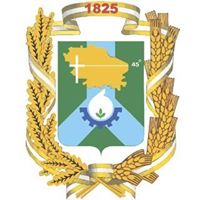 Информационная карта участника городского этапа Всероссийского конкурсаВоспитатель года России — 2024Сурнина Яна Андреевна,МБДОУ № 43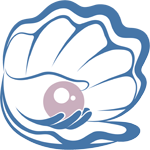 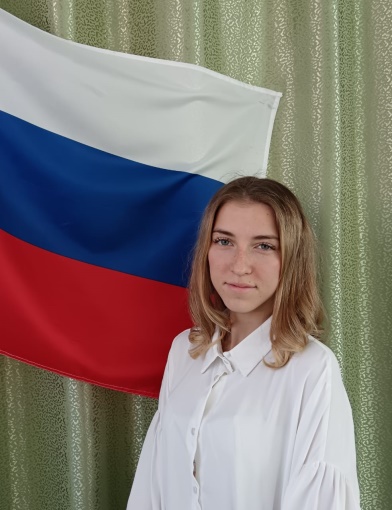 Информационная карта кандидата на участие в  муниципальном этапе Всероссийского конкурса «Воспитатель года России -2024» в номинации «Лучший воспитатель»СурнинаЯна АндреевнаМБДОУ  № 43 «Алёнушка»1. Общие сведения1. Общие сведенияМесто работы (наименование образовательной организации в соответствии с Уставом)Муниципальное бюджетное дошкольное образовательное учреждение «Детский сад общеразвивающего вида №43 «Алёнушка» с приоритетным осуществлением познавательно – речевого направления развития воспитанников» города НевинномысскаЗанимаемая должность (в соответствии с записью в трудовой книжке)ВоспитательДата рождения (день, месяц, год)14.03.2003Место рожденияСтавропольский край  г. НевинномысскАдреса Интернет-ресурса (личного или МБОО), где можно познакомиться с участником и публикуемыми им материалами https://vk.com/lovee3402. Работа2. РаботаМесто работы (полное наименование образовательной организации в соответствии с её уставом)Муниципальное бюджетное дошкольное образовательное учреждение «Детский сад общеразвивающего вида №43 «Алёнушка» с приоритетным осуществлением познавательно – речевого направления развития воспитанников» города НевинномысскаЗанимаемая должность (запись в соответствии с трудовой книжкой)воспитательЗанимаемая должностьвоспитательВ каких возрастных группах в настоящее время он работает Вторая младшая (3-4 года)Общий трудовой стаж (полных лет на момент заполнения анкеты)4 месяцаОбщий педагогический стаж (полных лет на момент заполнения анкеты)4 месяцаДата установления квалификационной категории (в соответствии с записью в трудовой книжке)-Членство в Профсоюзе (наименование, дата вступления)-Участие в работе методического объединения«Физическое воспитание в детском саду»Почетные звания и награды (наименования и даты получения в соответствии с записями в трудовой книжке)-3. Образование3. ОбразованиеНазвание и год окончания организации  профессионального образованияГосударственное автономное образовательное учреждение высшего образования «Невинномысский государственный гуманитарно – технический институт» г. НевинномыссСпециальность, квалификация по дипломуПреподавание в начальных классах, учитель начальных классовДополнительное профессиональное образование за последние три года (наименования дополнительных профессиональных программ, места и сроки их освоения)АНО ДПО «Центральный многопрофильный институт профессиональной переподготовки и повышения квалификации»г. Ставрополь 03. 10. 2023Знание иностранных языков (укажите уровень владения)-4. Общественная деятельность4. Общественная деятельностьУчастие в общественных организациях (наименование, направление деятельности и дата вступления)-Участие в разработке и реализации муниципальных, региональных, федеральных, международных программ и проектов (с указанием статуса участия)-5. Семья5. СемьяСемейное положение (фамилия, имя, отчество и профессия супруга) За мужемДети (имена и возраст)-6. Досуг6. ДосугХоббитанцыСпортивные увлечения-Сценические таланты-7. Контакты7. КонтактыРабочий телефон 8(86554)5-90-23Мобильный телефон 8(918)-780-54-22Рабочая электронная почтаds43nev@mail.ruЛичная электронная почтаryaguzova.yana@bk.ru8. Профессиональные ценности8. Профессиональные ценностиПедагогическое кредо участника«Пускай мне не суждено совершить подвиг, но я горжусь тем, что люди мне доверили самое дорогое – своих детей».Почему нравится работать в дошкольной организации«Это особая атмосфера детства, в которую хочется вернуться снова и снова».Профессиональные и личностные ценности, наиболее близкие участникуИнициативность, стремление к саморазвитию и повышению своей педкомпетентности, творческий подход к решению педагогических задач, открытость ко всему новому. В чем, по мнению участника, состоит основная миссия победителя конкурса «Воспитатель года -2024»Повышение престижа профессии педагога. Воспитание – дело трудное  и улучшение его условий – одна из главной обязанностей каждого человека, ибо нет ничего более важного, образования себя и своих близких.Профессиональные и личностные ценности, наиболее Вам близкиеУмение видеть само ценность каждого ребёнка и строить свою работу на основе индивидуальных особенностей каждого.Сведения об участнике конкурса, не раскрытые предыдущими разделами (не более 500 слов)За время работы  в детском саду Яна Андреевна сумела завоевать сердца детей, родителей и работников. Она проявляет понимание, терпимость, такт, учитывая точку зрения родителей. К работе относится ответственно, любит и хорошо знает свою работу. Активно принимает  участие в творческих  конкурсах, жизни детского сада.     Для дальнейшего перспективного развития творческих способностей детей педагог использует инновационные формы работы с детьми. Для успешного осуществления образовательного процесса в группе Яна Андреевна участвует в создании и старается совершенствовать развивающую предметно-пространственную среду, которая позволяет каждому ребёнку найти занятие по душе, поверить в свои силы и способности, научиться взаимодействовать со сверстниками и педагогами.     Её отличает несомненный талант в установлении доверительных отношений с детьми, построенных на взаимоуважении и любви к воспитанникам. Воспитатель в своей деятельности на первое место ставит самоценность детства, сохранение физического и психического здоровья детей. Основой благоприятного микроклимата в группе являются дружеские взаимоотношения в детском коллективе, которые расширяют возможности ребёнка, обогащают его чувства и переживания, создают почву для внутренней самодисциплины и саморазвития. Педагог создаёт обстановку принятия каждого ребёнка, поддержки и признания его успехов детским сообществом.Миссия воспитателяКаждый ребёнок уникален и неповторим. И миссия воспитателя – создать условия, при которых эти ценные качества могут развиваться в полной мере.